Alcohol License ApplicationAll Licenses Expire on June 30 of Each Year and Applicants Must Re-Apply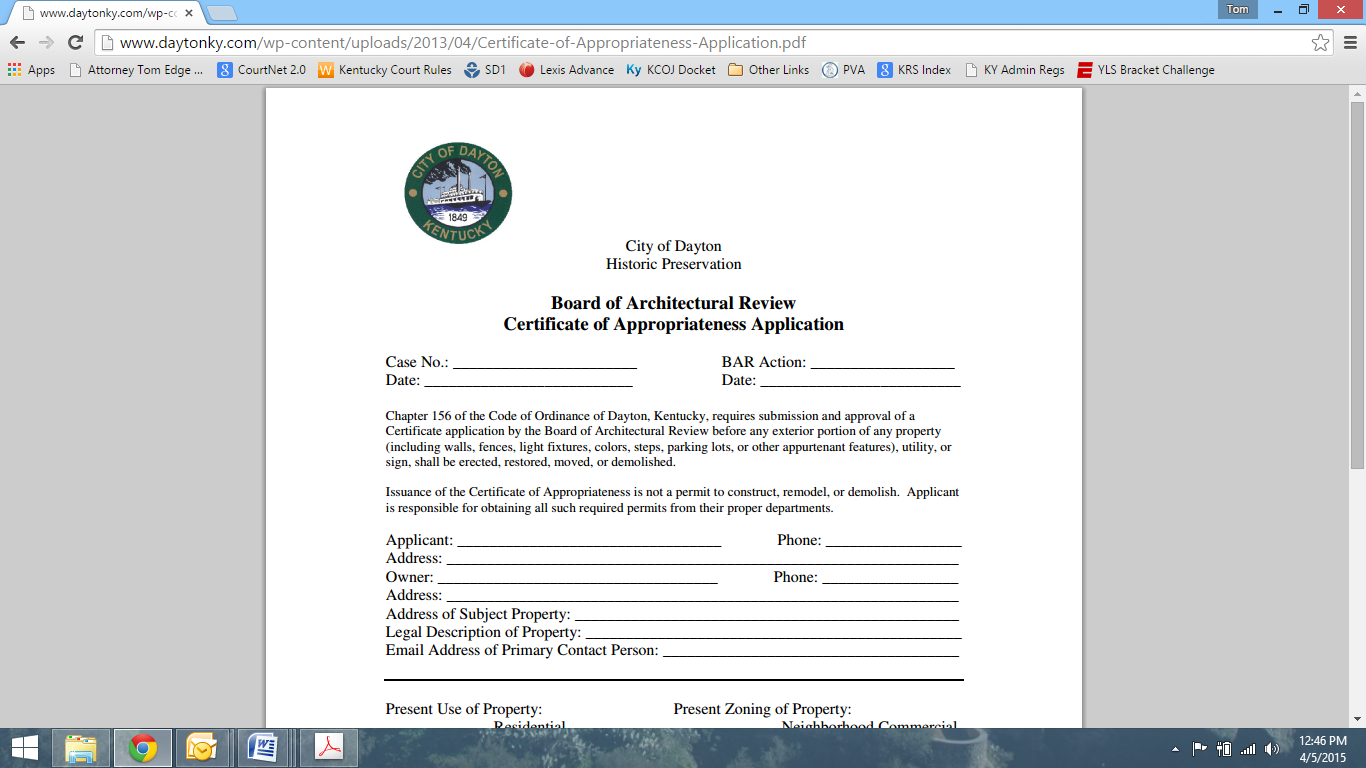 City of Dayton, Kentucky514 Sixth Avenue, Dayton, Kentucky 41074Phone (859) 491-1740   Fax: (859) 491-3538Website: www.DaytonKY.comI. APPLICANT INFORMATIONI. APPLICANT INFORMATIONI. APPLICANT INFORMATIONI. APPLICANT INFORMATIONName: Name: Name: Name: D/B/A:SSN:Phone:D/B/A:SSN:Phone:D/B/A:SSN:Phone:D/B/A:SSN:Phone:Premises Address:Premises Address:Premises Address:Premises Address:Mailing Address:Mailing Address:Mailing Address:Mailing Address:Premises Phone No.:Premises Phone No.:Contact Name/Phone No.:Contact Name/Phone No.:Fax No.:Fax No.:Email Address:Email Address:II. LICENSE(S) REQUESTEDII. LICENSE(S) REQUESTEDII. LICENSE(S) REQUESTEDII. LICENSE(S) REQUESTEDCheck the license type(s) for which the applicant is applying:Check the license type(s) for which the applicant is applying:Check the license type(s) for which the applicant is applying:Check the license type(s) for which the applicant is applying:# of License(s) Requested?Type of LicenseType of LicenseLicense Fee AmountLicense Requested (Yes/No)NQ-4 Retail Malt Beverage LicenseNQ-4 Retail Malt Beverage License$157.50 (Renewal) / $200 (New)NQ Malt Beverage License NQ Malt Beverage License $157.50 (Renewal) / $200 (New)Quota Retail Drink LicenseQuota Retail Drink License$708.75Quota Retail Package License Quota Retail Package License $630Wholesalers Distilled Spirits License Wholesalers Distilled Spirits License $420NQ-2 Retail Drink License (hotel, airport, riverboat) NQ-2 Retail Drink License (hotel, airport, riverboat) $866.25NQ-2 Retail Drink License (restaurant) NQ-2 Retail Drink License (restaurant) $472.50NQ-3 Retail Drink License  (clubs or lodges)NQ-3 Retail Drink License  (clubs or lodges)$236Special Sunday Retail Drink License Special Sunday Retail Drink License $262.50Extended Hours Permit (# of licenses = ____)Extended Hours Permit (# of licenses = ____)$105 per licenseTemporary License - NQ-4 Retail Malt Beverage (# of months = ____)Temporary License - NQ-4 Retail Malt Beverage (# of months = ____)$26.25 per monthTemporary License - NQ Malt Beverage License (# of months = ____)Temporary License - NQ Malt Beverage License (# of months = ____)$26.25 per monthTemporary License - All other licenses (# of months = ____)Temporary License - All other licenses (# of months = ____)$166.66 per monthTransfer of License(s) - (# of licenses = ____)Transfer of License(s) - (# of licenses = ____)$25 per licenseGrand Total (Enclose Fee for same amount): $_______________Grand Total (Enclose Fee for same amount): $_______________Grand Total (Enclose Fee for same amount): $_______________Grand Total (Enclose Fee for same amount): $_______________III. ADDITIONAL INFORMATIONIII. ADDITIONAL INFORMATIONIII. ADDITIONAL INFORMATIONIII. ADDITIONAL INFORMATIONPlease include the following documents with the signed application:1. Alcohol Sales License Fee (as calculated in section II.)2. Copy of Kentucky State ABC License Application and issued License(s)Please include the following documents with the signed application:1. Alcohol Sales License Fee (as calculated in section II.)2. Copy of Kentucky State ABC License Application and issued License(s)Please include the following documents with the signed application:1. Alcohol Sales License Fee (as calculated in section II.)2. Copy of Kentucky State ABC License Application and issued License(s)Please include the following documents with the signed application:1. Alcohol Sales License Fee (as calculated in section II.)2. Copy of Kentucky State ABC License Application and issued License(s)IV. AFFIDAVIT & SIGNATURE:ZIP Code:IV. AFFIDAVIT & SIGNATURE:ZIP Code:IV. AFFIDAVIT & SIGNATURE:ZIP Code:IV. AFFIDAVIT & SIGNATURE:ZIP Code:State of Kentucky     :County of Campbell  :I, _______________________, do hereby solemnly swear or affirm that all statements made and information given in the application, accompanying documents and other materials are true and correct to the best of my knowledge, information and belief, and that I am familiar with all laws, rules and regulations, governing the business for which application is made, and that in the conduct of the business authorized by the license herein applied for all such laws, rules and regulations will be strictly obeyed, and that I have read KRS 243.500 relative to the causes for revocation or suspension of license.  I further understand that if I am granted an extended hour permit, which such permit shall not be, property right and that it may be revoked or suspended at any time provided by law.Signature of Applicant: __________________________________Sworn and subscribed before me this ____ day of ___________________, 20___._______________________________Notary Public, Kentucky At Large                       Internal Use Only: The foregoing Application is Approved/Denied.Notary ID Number: _______________                My Commission Expires: ___________              City ABC Administrator: __________________________ Date: ______________                    State of Kentucky     :County of Campbell  :I, _______________________, do hereby solemnly swear or affirm that all statements made and information given in the application, accompanying documents and other materials are true and correct to the best of my knowledge, information and belief, and that I am familiar with all laws, rules and regulations, governing the business for which application is made, and that in the conduct of the business authorized by the license herein applied for all such laws, rules and regulations will be strictly obeyed, and that I have read KRS 243.500 relative to the causes for revocation or suspension of license.  I further understand that if I am granted an extended hour permit, which such permit shall not be, property right and that it may be revoked or suspended at any time provided by law.Signature of Applicant: __________________________________Sworn and subscribed before me this ____ day of ___________________, 20___._______________________________Notary Public, Kentucky At Large                       Internal Use Only: The foregoing Application is Approved/Denied.Notary ID Number: _______________                My Commission Expires: ___________              City ABC Administrator: __________________________ Date: ______________                    State of Kentucky     :County of Campbell  :I, _______________________, do hereby solemnly swear or affirm that all statements made and information given in the application, accompanying documents and other materials are true and correct to the best of my knowledge, information and belief, and that I am familiar with all laws, rules and regulations, governing the business for which application is made, and that in the conduct of the business authorized by the license herein applied for all such laws, rules and regulations will be strictly obeyed, and that I have read KRS 243.500 relative to the causes for revocation or suspension of license.  I further understand that if I am granted an extended hour permit, which such permit shall not be, property right and that it may be revoked or suspended at any time provided by law.Signature of Applicant: __________________________________Sworn and subscribed before me this ____ day of ___________________, 20___._______________________________Notary Public, Kentucky At Large                       Internal Use Only: The foregoing Application is Approved/Denied.Notary ID Number: _______________                My Commission Expires: ___________              City ABC Administrator: __________________________ Date: ______________                    State of Kentucky     :County of Campbell  :I, _______________________, do hereby solemnly swear or affirm that all statements made and information given in the application, accompanying documents and other materials are true and correct to the best of my knowledge, information and belief, and that I am familiar with all laws, rules and regulations, governing the business for which application is made, and that in the conduct of the business authorized by the license herein applied for all such laws, rules and regulations will be strictly obeyed, and that I have read KRS 243.500 relative to the causes for revocation or suspension of license.  I further understand that if I am granted an extended hour permit, which such permit shall not be, property right and that it may be revoked or suspended at any time provided by law.Signature of Applicant: __________________________________Sworn and subscribed before me this ____ day of ___________________, 20___._______________________________Notary Public, Kentucky At Large                       Internal Use Only: The foregoing Application is Approved/Denied.Notary ID Number: _______________                My Commission Expires: ___________              City ABC Administrator: __________________________ Date: ______________                    